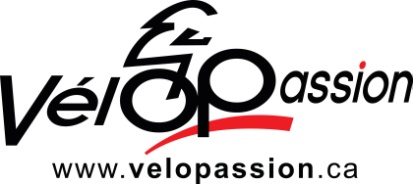 BULLETIN DE MISE EN CANDIDATURE  AU CONSEIL D’ADMINISTRATION DU CLUB VÉLO PASSION INC.Saison 2022Extrait des règlements généraux :« ÉLECTIONS AU CONSEIL D’ADMINISTRATION. Peut être élu au conseil, tout membre en règle âgé d’au moins 18 ans. Les administrateurs sortants de charge sont éligibles. Les administrateurs sont élus pour un mandat de deux (2) ans en alternance (ou pour un mandat d’un an dans le cas d’un poste laissé vacant suite à la démission d’un administrateur), venant en élection au terme de leur mandat respectif, lors d’une assemblée annuelle. Tout membre voulant poser sa candidature à un poste d’administrateur doit l’indiquer au moins dix (10) jours avant l’assemblée annuelle. »Toute personne désirant confirmer sa mise en candidature à l’un des postes disponibles doit compléter, signer et faire parvenir le bulletin au président, ou au secrétaire de Vélo Passion – via info@velopassion.ca - dix jours avant l’assemblée annuelle, qui aura lieu le dimanche 28 novembre 2021. Club Vélo Passion inc.C.P. 98053, succ. Place Élite  -  Sainte-Thérèse, Québec  - J7E 5R4info@velopassion.caJe confirme répondre aux exigences indiquées dans le présent document et je souhaite présenter ma candidature à titre d’administrateur au(x) poste(s) suivant(s) :POSTES OUVERTSPOSTES OUVERTSPOSTES OUVERTSPOSTES OUVERTSPOSTES OUVERTSFin de   mandatFin de   mandatFin de   mandatFin de mandatFin de mandatPrésident                                         Marcel GRATTONPrésident                                         Marcel GRATTONPrésident                                         Marcel GRATTONPrésident                                         Marcel GRATTONPrésident                                         Marcel GRATTONPrésident                                         Marcel GRATTON20212021Secrétaire                                         Nicole FORTINSecrétaire                                         Nicole FORTINSecrétaire                                         Nicole FORTINSecrétaire                                         Nicole FORTIN20222022Trésorière – candidate :                            Marie-Claude PÉLOQUINTrésorière – candidate :                            Marie-Claude PÉLOQUINTrésorière – candidate :                            Marie-Claude PÉLOQUINTrésorière – candidate :                            Marie-Claude PÉLOQUINTrésorière – candidate :                            Marie-Claude PÉLOQUINTrésorière – candidate :                            Marie-Claude PÉLOQUIN20212021Responsable des inscriptions                                          Louise POULINResponsable des inscriptions                                          Louise POULINResponsable des inscriptions                                          Louise POULINResponsable des inscriptions                                          Louise POULIN20222022Responsable des randonnées en fins de semaine                              Pierre DURANDResponsable des randonnées en fins de semaine                              Pierre DURANDResponsable des randonnées en fins de semaine                              Pierre DURANDResponsable des randonnées en fins de semaine                              Pierre DURANDResponsable des randonnées en fins de semaine                              Pierre DURANDResponsable des randonnées en fins de semaine                              Pierre DURAND20212021Responsable du comité des activités sociales                          Édith JANISSEResponsable du comité des activités sociales                          Édith JANISSEResponsable du comité des activités sociales                          Édith JANISSEResponsable du comité des activités sociales                          Édith JANISSE20222022Responsable des communications                                       Isabelle LAROUCHE Responsable des communications                                       Isabelle LAROUCHE Responsable des communications                                       Isabelle LAROUCHE Responsable des communications                                       Isabelle LAROUCHE Responsable des communications                                       Isabelle LAROUCHE Responsable des communications                                       Isabelle LAROUCHE 20212021Responsable du site Internet – Webmaster                  Pierre DIONNEResponsable du site Internet – Webmaster                  Pierre DIONNEResponsable du site Internet – Webmaster                  Pierre DIONNEResponsable du site Internet – Webmaster                  Pierre DIONNE20222022Responsable de la formation :Candidat :                          Réjean LEHOUXResponsable de la formation :Candidat :                          Réjean LEHOUXResponsable de la formation :Candidat :                          Réjean LEHOUXResponsable de la formation :Candidat :                          Réjean LEHOUXResponsable de la formation :Candidat :                          Réjean LEHOUXResponsable de la formation :Candidat :                          Réjean LEHOUX20212021Vice-président – (un an) : Candidat :                        Hélène COMEAUVice-président – (un an) : Candidat :                        Hélène COMEAUVice-président – (un an) : Candidat :                        Hélène COMEAUVice-président – (un an) : Candidat :                        Hélène COMEAUVice-président – (un an) : Candidat :                        Hélène COMEAUVice-président – (un an) : Candidat :                        Hélène COMEAU20222022Responsable des randonnées en semaine – (un an)Candidat :                      Martin PELLETIERResponsable des randonnées en semaine – (un an)Candidat :                      Martin PELLETIERResponsable des randonnées en semaine – (un an)Candidat :                      Martin PELLETIERResponsable des randonnées en semaine – (un an)Candidat :                      Martin PELLETIERResponsable des randonnées en semaine – (un an)Candidat :                      Martin PELLETIERResponsable des randonnées en semaine – (un an)Candidat :                      Martin PELLETIER20222022Nom :Nom :Prénom :Prénom :Adresse domicile :Adresse domicile :Adresse domicile :Adresse domicile :Adresse domicile :Téléphone : Téléphone : Téléphone : Téléphone : Courriel : Courriel : Courriel : Signature :Signature :Signature :Signature :Date :Date :